※如線上申辦資料與本同意書所載不符時，以同意書為準。此致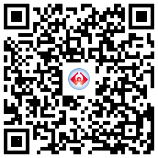 勞動部勞工保險局申請人簽章：　　　　　　　　　、　　　　　　    、　　　　　      法定代理人簽章：　　　　　　　　　、　　　　　　    、　　　　　     簽署日期：中華民國　　　年　　　月　　　日農民退休儲金遺屬或指定請領人網路申辦同意書（由遺屬申辦時使用）農民退休儲金遺屬或指定請領人網路申辦同意書（由遺屬申辦時使用）農民退休儲金遺屬或指定請領人網路申辦同意書（由遺屬申辦時使用）農民退休儲金遺屬或指定請領人網路申辦同意書（由遺屬申辦時使用）農民退休儲金遺屬或指定請領人網路申辦同意書（由遺屬申辦時使用）農民退休儲金遺屬或指定請領人網路申辦同意書（由遺屬申辦時使用）農民退休儲金遺屬或指定請領人網路申辦同意書（由遺屬申辦時使用）農民退休儲金遺屬或指定請領人網路申辦同意書（由遺屬申辦時使用）農民退休儲金遺屬或指定請領人網路申辦同意書（由遺屬申辦時使用）農民退休儲金遺屬或指定請領人網路申辦同意書（由遺屬申辦時使用）農民退休儲金遺屬或指定請領人網路申辦同意書（由遺屬申辦時使用）農民退休儲金遺屬或指定請領人網路申辦同意書（由遺屬申辦時使用）農民退休儲金遺屬或指定請領人網路申辦同意書（由遺屬申辦時使用）農民退休儲金遺屬或指定請領人網路申辦同意書（由遺屬申辦時使用）農民退休儲金遺屬或指定請領人網路申辦同意書（由遺屬申辦時使用）農民退休儲金遺屬或指定請領人網路申辦同意書（由遺屬申辦時使用）農民退休儲金遺屬或指定請領人網路申辦同意書（由遺屬申辦時使用）農民退休儲金遺屬或指定請領人網路申辦同意書（由遺屬申辦時使用）農民退休儲金遺屬或指定請領人網路申辦同意書（由遺屬申辦時使用）農民退休儲金遺屬或指定請領人網路申辦同意書（由遺屬申辦時使用）農民退休儲金遺屬或指定請領人網路申辦同意書（由遺屬申辦時使用）農民退休儲金遺屬或指定請領人網路申辦同意書（由遺屬申辦時使用）農民退休儲金遺屬或指定請領人網路申辦同意書（由遺屬申辦時使用）農民退休儲金遺屬或指定請領人網路申辦同意書（由遺屬申辦時使用）農民退休儲金遺屬或指定請領人網路申辦同意書（由遺屬申辦時使用）農民退休儲金遺屬或指定請領人網路申辦同意書（由遺屬申辦時使用）農民退休儲金遺屬或指定請領人網路申辦同意書（由遺屬申辦時使用）農民退休儲金遺屬或指定請領人網路申辦同意書（由遺屬申辦時使用）農民退休儲金遺屬或指定請領人網路申辦同意書（由遺屬申辦時使用）申請人同意由                君透過勞保局建置之資訊系統線上服務平臺申辦               君之農民退休儲金，並依農民退休儲金條例第18條規定，嗣後其他符合請領規定之遺屬或遺囑指定請領人主張請領本筆農民退休儲金時，申請人願負責分配或返還之。＊農民及各申請人基本資料與入帳方式如下：申請人同意由                君透過勞保局建置之資訊系統線上服務平臺申辦               君之農民退休儲金，並依農民退休儲金條例第18條規定，嗣後其他符合請領規定之遺屬或遺囑指定請領人主張請領本筆農民退休儲金時，申請人願負責分配或返還之。＊農民及各申請人基本資料與入帳方式如下：申請人同意由                君透過勞保局建置之資訊系統線上服務平臺申辦               君之農民退休儲金，並依農民退休儲金條例第18條規定，嗣後其他符合請領規定之遺屬或遺囑指定請領人主張請領本筆農民退休儲金時，申請人願負責分配或返還之。＊農民及各申請人基本資料與入帳方式如下：申請人同意由                君透過勞保局建置之資訊系統線上服務平臺申辦               君之農民退休儲金，並依農民退休儲金條例第18條規定，嗣後其他符合請領規定之遺屬或遺囑指定請領人主張請領本筆農民退休儲金時，申請人願負責分配或返還之。＊農民及各申請人基本資料與入帳方式如下：申請人同意由                君透過勞保局建置之資訊系統線上服務平臺申辦               君之農民退休儲金，並依農民退休儲金條例第18條規定，嗣後其他符合請領規定之遺屬或遺囑指定請領人主張請領本筆農民退休儲金時，申請人願負責分配或返還之。＊農民及各申請人基本資料與入帳方式如下：申請人同意由                君透過勞保局建置之資訊系統線上服務平臺申辦               君之農民退休儲金，並依農民退休儲金條例第18條規定，嗣後其他符合請領規定之遺屬或遺囑指定請領人主張請領本筆農民退休儲金時，申請人願負責分配或返還之。＊農民及各申請人基本資料與入帳方式如下：申請人同意由                君透過勞保局建置之資訊系統線上服務平臺申辦               君之農民退休儲金，並依農民退休儲金條例第18條規定，嗣後其他符合請領規定之遺屬或遺囑指定請領人主張請領本筆農民退休儲金時，申請人願負責分配或返還之。＊農民及各申請人基本資料與入帳方式如下：申請人同意由                君透過勞保局建置之資訊系統線上服務平臺申辦               君之農民退休儲金，並依農民退休儲金條例第18條規定，嗣後其他符合請領規定之遺屬或遺囑指定請領人主張請領本筆農民退休儲金時，申請人願負責分配或返還之。＊農民及各申請人基本資料與入帳方式如下：申請人同意由                君透過勞保局建置之資訊系統線上服務平臺申辦               君之農民退休儲金，並依農民退休儲金條例第18條規定，嗣後其他符合請領規定之遺屬或遺囑指定請領人主張請領本筆農民退休儲金時，申請人願負責分配或返還之。＊農民及各申請人基本資料與入帳方式如下：申請人同意由                君透過勞保局建置之資訊系統線上服務平臺申辦               君之農民退休儲金，並依農民退休儲金條例第18條規定，嗣後其他符合請領規定之遺屬或遺囑指定請領人主張請領本筆農民退休儲金時，申請人願負責分配或返還之。＊農民及各申請人基本資料與入帳方式如下：申請人同意由                君透過勞保局建置之資訊系統線上服務平臺申辦               君之農民退休儲金，並依農民退休儲金條例第18條規定，嗣後其他符合請領規定之遺屬或遺囑指定請領人主張請領本筆農民退休儲金時，申請人願負責分配或返還之。＊農民及各申請人基本資料與入帳方式如下：申請人同意由                君透過勞保局建置之資訊系統線上服務平臺申辦               君之農民退休儲金，並依農民退休儲金條例第18條規定，嗣後其他符合請領規定之遺屬或遺囑指定請領人主張請領本筆農民退休儲金時，申請人願負責分配或返還之。＊農民及各申請人基本資料與入帳方式如下：申請人同意由                君透過勞保局建置之資訊系統線上服務平臺申辦               君之農民退休儲金，並依農民退休儲金條例第18條規定，嗣後其他符合請領規定之遺屬或遺囑指定請領人主張請領本筆農民退休儲金時，申請人願負責分配或返還之。＊農民及各申請人基本資料與入帳方式如下：申請人同意由                君透過勞保局建置之資訊系統線上服務平臺申辦               君之農民退休儲金，並依農民退休儲金條例第18條規定，嗣後其他符合請領規定之遺屬或遺囑指定請領人主張請領本筆農民退休儲金時，申請人願負責分配或返還之。＊農民及各申請人基本資料與入帳方式如下：申請人同意由                君透過勞保局建置之資訊系統線上服務平臺申辦               君之農民退休儲金，並依農民退休儲金條例第18條規定，嗣後其他符合請領規定之遺屬或遺囑指定請領人主張請領本筆農民退休儲金時，申請人願負責分配或返還之。＊農民及各申請人基本資料與入帳方式如下：申請人同意由                君透過勞保局建置之資訊系統線上服務平臺申辦               君之農民退休儲金，並依農民退休儲金條例第18條規定，嗣後其他符合請領規定之遺屬或遺囑指定請領人主張請領本筆農民退休儲金時，申請人願負責分配或返還之。＊農民及各申請人基本資料與入帳方式如下：申請人同意由                君透過勞保局建置之資訊系統線上服務平臺申辦               君之農民退休儲金，並依農民退休儲金條例第18條規定，嗣後其他符合請領規定之遺屬或遺囑指定請領人主張請領本筆農民退休儲金時，申請人願負責分配或返還之。＊農民及各申請人基本資料與入帳方式如下：申請人同意由                君透過勞保局建置之資訊系統線上服務平臺申辦               君之農民退休儲金，並依農民退休儲金條例第18條規定，嗣後其他符合請領規定之遺屬或遺囑指定請領人主張請領本筆農民退休儲金時，申請人願負責分配或返還之。＊農民及各申請人基本資料與入帳方式如下：申請人同意由                君透過勞保局建置之資訊系統線上服務平臺申辦               君之農民退休儲金，並依農民退休儲金條例第18條規定，嗣後其他符合請領規定之遺屬或遺囑指定請領人主張請領本筆農民退休儲金時，申請人願負責分配或返還之。＊農民及各申請人基本資料與入帳方式如下：申請人同意由                君透過勞保局建置之資訊系統線上服務平臺申辦               君之農民退休儲金，並依農民退休儲金條例第18條規定，嗣後其他符合請領規定之遺屬或遺囑指定請領人主張請領本筆農民退休儲金時，申請人願負責分配或返還之。＊農民及各申請人基本資料與入帳方式如下：申請人同意由                君透過勞保局建置之資訊系統線上服務平臺申辦               君之農民退休儲金，並依農民退休儲金條例第18條規定，嗣後其他符合請領規定之遺屬或遺囑指定請領人主張請領本筆農民退休儲金時，申請人願負責分配或返還之。＊農民及各申請人基本資料與入帳方式如下：申請人同意由                君透過勞保局建置之資訊系統線上服務平臺申辦               君之農民退休儲金，並依農民退休儲金條例第18條規定，嗣後其他符合請領規定之遺屬或遺囑指定請領人主張請領本筆農民退休儲金時，申請人願負責分配或返還之。＊農民及各申請人基本資料與入帳方式如下：申請人同意由                君透過勞保局建置之資訊系統線上服務平臺申辦               君之農民退休儲金，並依農民退休儲金條例第18條規定，嗣後其他符合請領規定之遺屬或遺囑指定請領人主張請領本筆農民退休儲金時，申請人願負責分配或返還之。＊農民及各申請人基本資料與入帳方式如下：申請人同意由                君透過勞保局建置之資訊系統線上服務平臺申辦               君之農民退休儲金，並依農民退休儲金條例第18條規定，嗣後其他符合請領規定之遺屬或遺囑指定請領人主張請領本筆農民退休儲金時，申請人願負責分配或返還之。＊農民及各申請人基本資料與入帳方式如下：申請人同意由                君透過勞保局建置之資訊系統線上服務平臺申辦               君之農民退休儲金，並依農民退休儲金條例第18條規定，嗣後其他符合請領規定之遺屬或遺囑指定請領人主張請領本筆農民退休儲金時，申請人願負責分配或返還之。＊農民及各申請人基本資料與入帳方式如下：申請人同意由                君透過勞保局建置之資訊系統線上服務平臺申辦               君之農民退休儲金，並依農民退休儲金條例第18條規定，嗣後其他符合請領規定之遺屬或遺囑指定請領人主張請領本筆農民退休儲金時，申請人願負責分配或返還之。＊農民及各申請人基本資料與入帳方式如下：申請人同意由                君透過勞保局建置之資訊系統線上服務平臺申辦               君之農民退休儲金，並依農民退休儲金條例第18條規定，嗣後其他符合請領規定之遺屬或遺囑指定請領人主張請領本筆農民退休儲金時，申請人願負責分配或返還之。＊農民及各申請人基本資料與入帳方式如下：申請人同意由                君透過勞保局建置之資訊系統線上服務平臺申辦               君之農民退休儲金，並依農民退休儲金條例第18條規定，嗣後其他符合請領規定之遺屬或遺囑指定請領人主張請領本筆農民退休儲金時，申請人願負責分配或返還之。＊農民及各申請人基本資料與入帳方式如下：申請人同意由                君透過勞保局建置之資訊系統線上服務平臺申辦               君之農民退休儲金，並依農民退休儲金條例第18條規定，嗣後其他符合請領規定之遺屬或遺囑指定請領人主張請領本筆農民退休儲金時，申請人願負責分配或返還之。＊農民及各申請人基本資料與入帳方式如下：農 民   姓 名農 民   姓 名出生日期出生日期民國   　  年 　  月　  日身分證號身分證號農　　　民　　　死　　　亡　　　日　　　期：民國            年           月          日農　　　民　　　死　　　亡　　　日　　　期：民國            年           月          日農　　　民　　　死　　　亡　　　日　　　期：民國            年           月          日農　　　民　　　死　　　亡　　　日　　　期：民國            年           月          日農　　　民　　　死　　　亡　　　日　　　期：民國            年           月          日農　　　民　　　死　　　亡　　　日　　　期：民國            年           月          日農　　　民　　　死　　　亡　　　日　　　期：民國            年           月          日農　　　民　　　死　　　亡　　　日　　　期：民國            年           月          日農　　　民　　　死　　　亡　　　日　　　期：民國            年           月          日農　　　民　　　死　　　亡　　　日　　　期：民國            年           月          日農　　　民　　　死　　　亡　　　日　　　期：民國            年           月          日農　　　民　　　死　　　亡　　　日　　　期：民國            年           月          日農　　　民　　　死　　　亡　　　日　　　期：民國            年           月          日農　　　民　　　死　　　亡　　　日　　　期：民國            年           月          日農　　　民　　　死　　　亡　　　日　　　期：民國            年           月          日農　　　民　　　死　　　亡　　　日　　　期：民國            年           月          日農　　　民　　　死　　　亡　　　日　　　期：民國            年           月          日農　　　民　　　死　　　亡　　　日　　　期：民國            年           月          日農　　　民　　　死　　　亡　　　日　　　期：民國            年           月          日農　　　民　　　死　　　亡　　　日　　　期：民國            年           月          日農　　　民　　　死　　　亡　　　日　　　期：民國            年           月          日農　　　民　　　死　　　亡　　　日　　　期：民國            年           月          日農　　　民　　　死　　　亡　　　日　　　期：民國            年           月          日農　　　民　　　死　　　亡　　　日　　　期：民國            年           月          日農　　　民　　　死　　　亡　　　日　　　期：民國            年           月          日農　　　民　　　死　　　亡　　　日　　　期：民國            年           月          日農　　　民　　　死　　　亡　　　日　　　期：民國            年           月          日農　　　民　　　死　　　亡　　　日　　　期：民國            年           月          日農　　　民　　　死　　　亡　　　日　　　期：民國            年           月          日申請人（1）姓    名姓    名出生日期出生日期民國   　  年 　  月　  日身分證號身分證號申請人（1）與農民關係：1.□配偶 2.□子女 3.□父母4.□祖父母5.□孫子女6.□兄弟姊妹7.□遺囑指定請領人與農民關係：1.□配偶 2.□子女 3.□父母4.□祖父母5.□孫子女6.□兄弟姊妹7.□遺囑指定請領人與農民關係：1.□配偶 2.□子女 3.□父母4.□祖父母5.□孫子女6.□兄弟姊妹7.□遺囑指定請領人與農民關係：1.□配偶 2.□子女 3.□父母4.□祖父母5.□孫子女6.□兄弟姊妹7.□遺囑指定請領人與農民關係：1.□配偶 2.□子女 3.□父母4.□祖父母5.□孫子女6.□兄弟姊妹7.□遺囑指定請領人與農民關係：1.□配偶 2.□子女 3.□父母4.□祖父母5.□孫子女6.□兄弟姊妹7.□遺囑指定請領人與農民關係：1.□配偶 2.□子女 3.□父母4.□祖父母5.□孫子女6.□兄弟姊妹7.□遺囑指定請領人與農民關係：1.□配偶 2.□子女 3.□父母4.□祖父母5.□孫子女6.□兄弟姊妹7.□遺囑指定請領人與農民關係：1.□配偶 2.□子女 3.□父母4.□祖父母5.□孫子女6.□兄弟姊妹7.□遺囑指定請領人與農民關係：1.□配偶 2.□子女 3.□父母4.□祖父母5.□孫子女6.□兄弟姊妹7.□遺囑指定請領人與農民關係：1.□配偶 2.□子女 3.□父母4.□祖父母5.□孫子女6.□兄弟姊妹7.□遺囑指定請領人與農民關係：1.□配偶 2.□子女 3.□父母4.□祖父母5.□孫子女6.□兄弟姊妹7.□遺囑指定請領人與農民關係：1.□配偶 2.□子女 3.□父母4.□祖父母5.□孫子女6.□兄弟姊妹7.□遺囑指定請領人與農民關係：1.□配偶 2.□子女 3.□父母4.□祖父母5.□孫子女6.□兄弟姊妹7.□遺囑指定請領人與農民關係：1.□配偶 2.□子女 3.□父母4.□祖父母5.□孫子女6.□兄弟姊妹7.□遺囑指定請領人與農民關係：1.□配偶 2.□子女 3.□父母4.□祖父母5.□孫子女6.□兄弟姊妹7.□遺囑指定請領人與農民關係：1.□配偶 2.□子女 3.□父母4.□祖父母5.□孫子女6.□兄弟姊妹7.□遺囑指定請領人與農民關係：1.□配偶 2.□子女 3.□父母4.□祖父母5.□孫子女6.□兄弟姊妹7.□遺囑指定請領人與農民關係：1.□配偶 2.□子女 3.□父母4.□祖父母5.□孫子女6.□兄弟姊妹7.□遺囑指定請領人與農民關係：1.□配偶 2.□子女 3.□父母4.□祖父母5.□孫子女6.□兄弟姊妹7.□遺囑指定請領人與農民關係：1.□配偶 2.□子女 3.□父母4.□祖父母5.□孫子女6.□兄弟姊妹7.□遺囑指定請領人與農民關係：1.□配偶 2.□子女 3.□父母4.□祖父母5.□孫子女6.□兄弟姊妹7.□遺囑指定請領人與農民關係：1.□配偶 2.□子女 3.□父母4.□祖父母5.□孫子女6.□兄弟姊妹7.□遺囑指定請領人與農民關係：1.□配偶 2.□子女 3.□父母4.□祖父母5.□孫子女6.□兄弟姊妹7.□遺囑指定請領人與農民關係：1.□配偶 2.□子女 3.□父母4.□祖父母5.□孫子女6.□兄弟姊妹7.□遺囑指定請領人與農民關係：1.□配偶 2.□子女 3.□父母4.□祖父母5.□孫子女6.□兄弟姊妹7.□遺囑指定請領人與農民關係：1.□配偶 2.□子女 3.□父母4.□祖父母5.□孫子女6.□兄弟姊妹7.□遺囑指定請領人與農民關係：1.□配偶 2.□子女 3.□父母4.□祖父母5.□孫子女6.□兄弟姊妹7.□遺囑指定請領人申請人（1）通訊住址： □同戶籍地址　　□現住址另填於下通訊住址： □同戶籍地址　　□現住址另填於下通訊住址： □同戶籍地址　　□現住址另填於下通訊住址： □同戶籍地址　　□現住址另填於下通訊住址： □同戶籍地址　　□現住址另填於下通訊住址： □同戶籍地址　　□現住址另填於下通訊住址： □同戶籍地址　　□現住址另填於下通訊住址： □同戶籍地址　　□現住址另填於下通訊住址： □同戶籍地址　　□現住址另填於下通訊住址： □同戶籍地址　　□現住址另填於下通訊住址： □同戶籍地址　　□現住址另填於下通訊住址： □同戶籍地址　　□現住址另填於下通訊住址： □同戶籍地址　　□現住址另填於下市內電話市內電話市內電話市內電話市內電話（　　）（　　）（　　）（　　）（　　）（　　）（　　）（　　）（　　）（　　）申請人（1）通訊住址： □同戶籍地址　　□現住址另填於下通訊住址： □同戶籍地址　　□現住址另填於下通訊住址： □同戶籍地址　　□現住址另填於下通訊住址： □同戶籍地址　　□現住址另填於下通訊住址： □同戶籍地址　　□現住址另填於下通訊住址： □同戶籍地址　　□現住址另填於下通訊住址： □同戶籍地址　　□現住址另填於下通訊住址： □同戶籍地址　　□現住址另填於下通訊住址： □同戶籍地址　　□現住址另填於下通訊住址： □同戶籍地址　　□現住址另填於下通訊住址： □同戶籍地址　　□現住址另填於下通訊住址： □同戶籍地址　　□現住址另填於下通訊住址： □同戶籍地址　　□現住址另填於下行動電話行動電話行動電話行動電話行動電話申請人（2）姓    名姓    名姓    名出生日期民國   　  年 　  月　  日民國   　  年 　  月　  日身分證號申請人（2）與農民關係：1.□配偶 2.□子女 3.□父母4.□祖父母5.□孫子女6.□兄弟姊妹7.□遺囑指定請領人與農民關係：1.□配偶 2.□子女 3.□父母4.□祖父母5.□孫子女6.□兄弟姊妹7.□遺囑指定請領人與農民關係：1.□配偶 2.□子女 3.□父母4.□祖父母5.□孫子女6.□兄弟姊妹7.□遺囑指定請領人與農民關係：1.□配偶 2.□子女 3.□父母4.□祖父母5.□孫子女6.□兄弟姊妹7.□遺囑指定請領人與農民關係：1.□配偶 2.□子女 3.□父母4.□祖父母5.□孫子女6.□兄弟姊妹7.□遺囑指定請領人與農民關係：1.□配偶 2.□子女 3.□父母4.□祖父母5.□孫子女6.□兄弟姊妹7.□遺囑指定請領人與農民關係：1.□配偶 2.□子女 3.□父母4.□祖父母5.□孫子女6.□兄弟姊妹7.□遺囑指定請領人與農民關係：1.□配偶 2.□子女 3.□父母4.□祖父母5.□孫子女6.□兄弟姊妹7.□遺囑指定請領人與農民關係：1.□配偶 2.□子女 3.□父母4.□祖父母5.□孫子女6.□兄弟姊妹7.□遺囑指定請領人與農民關係：1.□配偶 2.□子女 3.□父母4.□祖父母5.□孫子女6.□兄弟姊妹7.□遺囑指定請領人與農民關係：1.□配偶 2.□子女 3.□父母4.□祖父母5.□孫子女6.□兄弟姊妹7.□遺囑指定請領人與農民關係：1.□配偶 2.□子女 3.□父母4.□祖父母5.□孫子女6.□兄弟姊妹7.□遺囑指定請領人與農民關係：1.□配偶 2.□子女 3.□父母4.□祖父母5.□孫子女6.□兄弟姊妹7.□遺囑指定請領人與農民關係：1.□配偶 2.□子女 3.□父母4.□祖父母5.□孫子女6.□兄弟姊妹7.□遺囑指定請領人與農民關係：1.□配偶 2.□子女 3.□父母4.□祖父母5.□孫子女6.□兄弟姊妹7.□遺囑指定請領人與農民關係：1.□配偶 2.□子女 3.□父母4.□祖父母5.□孫子女6.□兄弟姊妹7.□遺囑指定請領人與農民關係：1.□配偶 2.□子女 3.□父母4.□祖父母5.□孫子女6.□兄弟姊妹7.□遺囑指定請領人與農民關係：1.□配偶 2.□子女 3.□父母4.□祖父母5.□孫子女6.□兄弟姊妹7.□遺囑指定請領人與農民關係：1.□配偶 2.□子女 3.□父母4.□祖父母5.□孫子女6.□兄弟姊妹7.□遺囑指定請領人與農民關係：1.□配偶 2.□子女 3.□父母4.□祖父母5.□孫子女6.□兄弟姊妹7.□遺囑指定請領人與農民關係：1.□配偶 2.□子女 3.□父母4.□祖父母5.□孫子女6.□兄弟姊妹7.□遺囑指定請領人與農民關係：1.□配偶 2.□子女 3.□父母4.□祖父母5.□孫子女6.□兄弟姊妹7.□遺囑指定請領人與農民關係：1.□配偶 2.□子女 3.□父母4.□祖父母5.□孫子女6.□兄弟姊妹7.□遺囑指定請領人與農民關係：1.□配偶 2.□子女 3.□父母4.□祖父母5.□孫子女6.□兄弟姊妹7.□遺囑指定請領人與農民關係：1.□配偶 2.□子女 3.□父母4.□祖父母5.□孫子女6.□兄弟姊妹7.□遺囑指定請領人與農民關係：1.□配偶 2.□子女 3.□父母4.□祖父母5.□孫子女6.□兄弟姊妹7.□遺囑指定請領人與農民關係：1.□配偶 2.□子女 3.□父母4.□祖父母5.□孫子女6.□兄弟姊妹7.□遺囑指定請領人與農民關係：1.□配偶 2.□子女 3.□父母4.□祖父母5.□孫子女6.□兄弟姊妹7.□遺囑指定請領人申請人（2）通訊住址： □同戶籍地址　　□現住址另填於下通訊住址： □同戶籍地址　　□現住址另填於下通訊住址： □同戶籍地址　　□現住址另填於下通訊住址： □同戶籍地址　　□現住址另填於下通訊住址： □同戶籍地址　　□現住址另填於下通訊住址： □同戶籍地址　　□現住址另填於下通訊住址： □同戶籍地址　　□現住址另填於下通訊住址： □同戶籍地址　　□現住址另填於下通訊住址： □同戶籍地址　　□現住址另填於下通訊住址： □同戶籍地址　　□現住址另填於下通訊住址： □同戶籍地址　　□現住址另填於下通訊住址： □同戶籍地址　　□現住址另填於下通訊住址： □同戶籍地址　　□現住址另填於下市內電話市內電話市內電話市內電話市內電話市內電話市內電話市內電話（　　）（　　）（　　）（　　）（　　）（　　）（　　）申請人（2）通訊住址： □同戶籍地址　　□現住址另填於下通訊住址： □同戶籍地址　　□現住址另填於下通訊住址： □同戶籍地址　　□現住址另填於下通訊住址： □同戶籍地址　　□現住址另填於下通訊住址： □同戶籍地址　　□現住址另填於下通訊住址： □同戶籍地址　　□現住址另填於下通訊住址： □同戶籍地址　　□現住址另填於下通訊住址： □同戶籍地址　　□現住址另填於下通訊住址： □同戶籍地址　　□現住址另填於下通訊住址： □同戶籍地址　　□現住址另填於下通訊住址： □同戶籍地址　　□現住址另填於下通訊住址： □同戶籍地址　　□現住址另填於下通訊住址： □同戶籍地址　　□現住址另填於下行動電話行動電話行動電話行動電話行動電話行動電話行動電話行動電話申請人（3）姓    名姓    名出生日期民國   　  年 　  月　  日民國   　  年 　  月　  日身分證號申請人（3）與農民關係：1.□配偶 2.□子女 3.□父母4.□祖父母5.□孫子女6.□兄弟姊妹7.□遺囑指定請領人與農民關係：1.□配偶 2.□子女 3.□父母4.□祖父母5.□孫子女6.□兄弟姊妹7.□遺囑指定請領人與農民關係：1.□配偶 2.□子女 3.□父母4.□祖父母5.□孫子女6.□兄弟姊妹7.□遺囑指定請領人與農民關係：1.□配偶 2.□子女 3.□父母4.□祖父母5.□孫子女6.□兄弟姊妹7.□遺囑指定請領人與農民關係：1.□配偶 2.□子女 3.□父母4.□祖父母5.□孫子女6.□兄弟姊妹7.□遺囑指定請領人與農民關係：1.□配偶 2.□子女 3.□父母4.□祖父母5.□孫子女6.□兄弟姊妹7.□遺囑指定請領人與農民關係：1.□配偶 2.□子女 3.□父母4.□祖父母5.□孫子女6.□兄弟姊妹7.□遺囑指定請領人與農民關係：1.□配偶 2.□子女 3.□父母4.□祖父母5.□孫子女6.□兄弟姊妹7.□遺囑指定請領人與農民關係：1.□配偶 2.□子女 3.□父母4.□祖父母5.□孫子女6.□兄弟姊妹7.□遺囑指定請領人與農民關係：1.□配偶 2.□子女 3.□父母4.□祖父母5.□孫子女6.□兄弟姊妹7.□遺囑指定請領人與農民關係：1.□配偶 2.□子女 3.□父母4.□祖父母5.□孫子女6.□兄弟姊妹7.□遺囑指定請領人與農民關係：1.□配偶 2.□子女 3.□父母4.□祖父母5.□孫子女6.□兄弟姊妹7.□遺囑指定請領人與農民關係：1.□配偶 2.□子女 3.□父母4.□祖父母5.□孫子女6.□兄弟姊妹7.□遺囑指定請領人與農民關係：1.□配偶 2.□子女 3.□父母4.□祖父母5.□孫子女6.□兄弟姊妹7.□遺囑指定請領人與農民關係：1.□配偶 2.□子女 3.□父母4.□祖父母5.□孫子女6.□兄弟姊妹7.□遺囑指定請領人與農民關係：1.□配偶 2.□子女 3.□父母4.□祖父母5.□孫子女6.□兄弟姊妹7.□遺囑指定請領人與農民關係：1.□配偶 2.□子女 3.□父母4.□祖父母5.□孫子女6.□兄弟姊妹7.□遺囑指定請領人與農民關係：1.□配偶 2.□子女 3.□父母4.□祖父母5.□孫子女6.□兄弟姊妹7.□遺囑指定請領人與農民關係：1.□配偶 2.□子女 3.□父母4.□祖父母5.□孫子女6.□兄弟姊妹7.□遺囑指定請領人與農民關係：1.□配偶 2.□子女 3.□父母4.□祖父母5.□孫子女6.□兄弟姊妹7.□遺囑指定請領人與農民關係：1.□配偶 2.□子女 3.□父母4.□祖父母5.□孫子女6.□兄弟姊妹7.□遺囑指定請領人與農民關係：1.□配偶 2.□子女 3.□父母4.□祖父母5.□孫子女6.□兄弟姊妹7.□遺囑指定請領人與農民關係：1.□配偶 2.□子女 3.□父母4.□祖父母5.□孫子女6.□兄弟姊妹7.□遺囑指定請領人與農民關係：1.□配偶 2.□子女 3.□父母4.□祖父母5.□孫子女6.□兄弟姊妹7.□遺囑指定請領人與農民關係：1.□配偶 2.□子女 3.□父母4.□祖父母5.□孫子女6.□兄弟姊妹7.□遺囑指定請領人與農民關係：1.□配偶 2.□子女 3.□父母4.□祖父母5.□孫子女6.□兄弟姊妹7.□遺囑指定請領人與農民關係：1.□配偶 2.□子女 3.□父母4.□祖父母5.□孫子女6.□兄弟姊妹7.□遺囑指定請領人與農民關係：1.□配偶 2.□子女 3.□父母4.□祖父母5.□孫子女6.□兄弟姊妹7.□遺囑指定請領人申請人（3）通訊住址： □同戶籍地址　　□現住址另填於下通訊住址： □同戶籍地址　　□現住址另填於下通訊住址： □同戶籍地址　　□現住址另填於下通訊住址： □同戶籍地址　　□現住址另填於下通訊住址： □同戶籍地址　　□現住址另填於下通訊住址： □同戶籍地址　　□現住址另填於下通訊住址： □同戶籍地址　　□現住址另填於下通訊住址： □同戶籍地址　　□現住址另填於下通訊住址： □同戶籍地址　　□現住址另填於下通訊住址： □同戶籍地址　　□現住址另填於下通訊住址： □同戶籍地址　　□現住址另填於下通訊住址： □同戶籍地址　　□現住址另填於下市內電話市內電話市內電話市內電話市內電話市內電話市內電話市內電話市內電話市內電話（　　）（　　）（　　）（　　）（　　）（　　）申請人（3）通訊住址： □同戶籍地址　　□現住址另填於下通訊住址： □同戶籍地址　　□現住址另填於下通訊住址： □同戶籍地址　　□現住址另填於下通訊住址： □同戶籍地址　　□現住址另填於下通訊住址： □同戶籍地址　　□現住址另填於下通訊住址： □同戶籍地址　　□現住址另填於下通訊住址： □同戶籍地址　　□現住址另填於下通訊住址： □同戶籍地址　　□現住址另填於下通訊住址： □同戶籍地址　　□現住址另填於下通訊住址： □同戶籍地址　　□現住址另填於下通訊住址： □同戶籍地址　　□現住址另填於下通訊住址： □同戶籍地址　　□現住址另填於下行動電話行動電話行動電話行動電話行動電話行動電話行動電話行動電話行動電話行動電話入帳方式︵請勾選一項︶1.□請將農民退休儲金匯入           君帳戶。2.□請將農民退休儲金平均分別匯入各請領人帳戶。（存簿封面影本依序黏貼於背面）1.□請將農民退休儲金匯入           君帳戶。2.□請將農民退休儲金平均分別匯入各請領人帳戶。（存簿封面影本依序黏貼於背面）1.□請將農民退休儲金匯入           君帳戶。2.□請將農民退休儲金平均分別匯入各請領人帳戶。（存簿封面影本依序黏貼於背面）1.□請將農民退休儲金匯入           君帳戶。2.□請將農民退休儲金平均分別匯入各請領人帳戶。（存簿封面影本依序黏貼於背面）1.□請將農民退休儲金匯入           君帳戶。2.□請將農民退休儲金平均分別匯入各請領人帳戶。（存簿封面影本依序黏貼於背面）1.□請將農民退休儲金匯入           君帳戶。2.□請將農民退休儲金平均分別匯入各請領人帳戶。（存簿封面影本依序黏貼於背面）1.□請將農民退休儲金匯入           君帳戶。2.□請將農民退休儲金平均分別匯入各請領人帳戶。（存簿封面影本依序黏貼於背面）1.□請將農民退休儲金匯入           君帳戶。2.□請將農民退休儲金平均分別匯入各請領人帳戶。（存簿封面影本依序黏貼於背面）1.□請將農民退休儲金匯入           君帳戶。2.□請將農民退休儲金平均分別匯入各請領人帳戶。（存簿封面影本依序黏貼於背面）1.□請將農民退休儲金匯入           君帳戶。2.□請將農民退休儲金平均分別匯入各請領人帳戶。（存簿封面影本依序黏貼於背面）1.□請將農民退休儲金匯入           君帳戶。2.□請將農民退休儲金平均分別匯入各請領人帳戶。（存簿封面影本依序黏貼於背面）1.□請將農民退休儲金匯入           君帳戶。2.□請將農民退休儲金平均分別匯入各請領人帳戶。（存簿封面影本依序黏貼於背面）1.□請將農民退休儲金匯入           君帳戶。2.□請將農民退休儲金平均分別匯入各請領人帳戶。（存簿封面影本依序黏貼於背面）1.□請將農民退休儲金匯入           君帳戶。2.□請將農民退休儲金平均分別匯入各請領人帳戶。（存簿封面影本依序黏貼於背面）1.□請將農民退休儲金匯入           君帳戶。2.□請將農民退休儲金平均分別匯入各請領人帳戶。（存簿封面影本依序黏貼於背面）1.□請將農民退休儲金匯入           君帳戶。2.□請將農民退休儲金平均分別匯入各請領人帳戶。（存簿封面影本依序黏貼於背面）1.□請將農民退休儲金匯入           君帳戶。2.□請將農民退休儲金平均分別匯入各請領人帳戶。（存簿封面影本依序黏貼於背面）1.□請將農民退休儲金匯入           君帳戶。2.□請將農民退休儲金平均分別匯入各請領人帳戶。（存簿封面影本依序黏貼於背面）1.□請將農民退休儲金匯入           君帳戶。2.□請將農民退休儲金平均分別匯入各請領人帳戶。（存簿封面影本依序黏貼於背面）1.□請將農民退休儲金匯入           君帳戶。2.□請將農民退休儲金平均分別匯入各請領人帳戶。（存簿封面影本依序黏貼於背面）1.□請將農民退休儲金匯入           君帳戶。2.□請將農民退休儲金平均分別匯入各請領人帳戶。（存簿封面影本依序黏貼於背面）1.□請將農民退休儲金匯入           君帳戶。2.□請將農民退休儲金平均分別匯入各請領人帳戶。（存簿封面影本依序黏貼於背面）1.□請將農民退休儲金匯入           君帳戶。2.□請將農民退休儲金平均分別匯入各請領人帳戶。（存簿封面影本依序黏貼於背面）1.□請將農民退休儲金匯入           君帳戶。2.□請將農民退休儲金平均分別匯入各請領人帳戶。（存簿封面影本依序黏貼於背面）1.□請將農民退休儲金匯入           君帳戶。2.□請將農民退休儲金平均分別匯入各請領人帳戶。（存簿封面影本依序黏貼於背面）1.□請將農民退休儲金匯入           君帳戶。2.□請將農民退休儲金平均分別匯入各請領人帳戶。（存簿封面影本依序黏貼於背面）1.□請將農民退休儲金匯入           君帳戶。2.□請將農民退休儲金平均分別匯入各請領人帳戶。（存簿封面影本依序黏貼於背面）1.□請將農民退休儲金匯入           君帳戶。2.□請將農民退休儲金平均分別匯入各請領人帳戶。（存簿封面影本依序黏貼於背面）＊請 將 申 請 人 之 存 簿 封 面 影 本 黏 貼 於 下 方＊(如須分別匯入各申請人帳戶，請依序黏貼存簿封面影本)